Zemljopis VIIINastavna tema:Nesklad u gospodarskom razvoju EuropeNastavna jedinica:Nesklad u regionalnom razvoju EuropeTip sata:ponavljanjeCilj:Utvrđivanje znanja o održivom razvojuUtvrditi znanja o nastavnoj temi:- gospodarske raznolikosti - pokazatelji gospodarske razvijenosti - jezgra i periferija - polarizacija - globalni gradovi Zadatak za rad 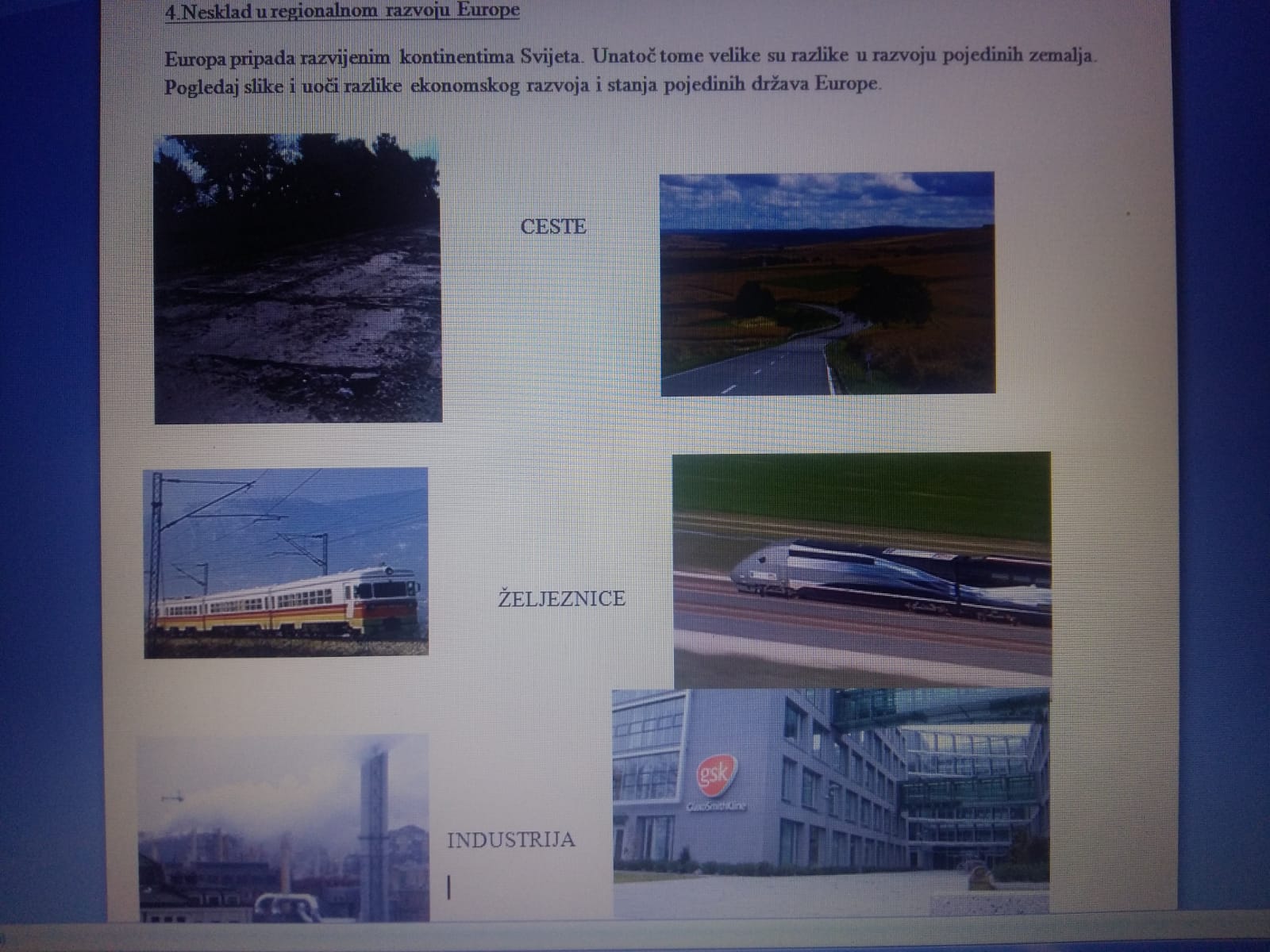 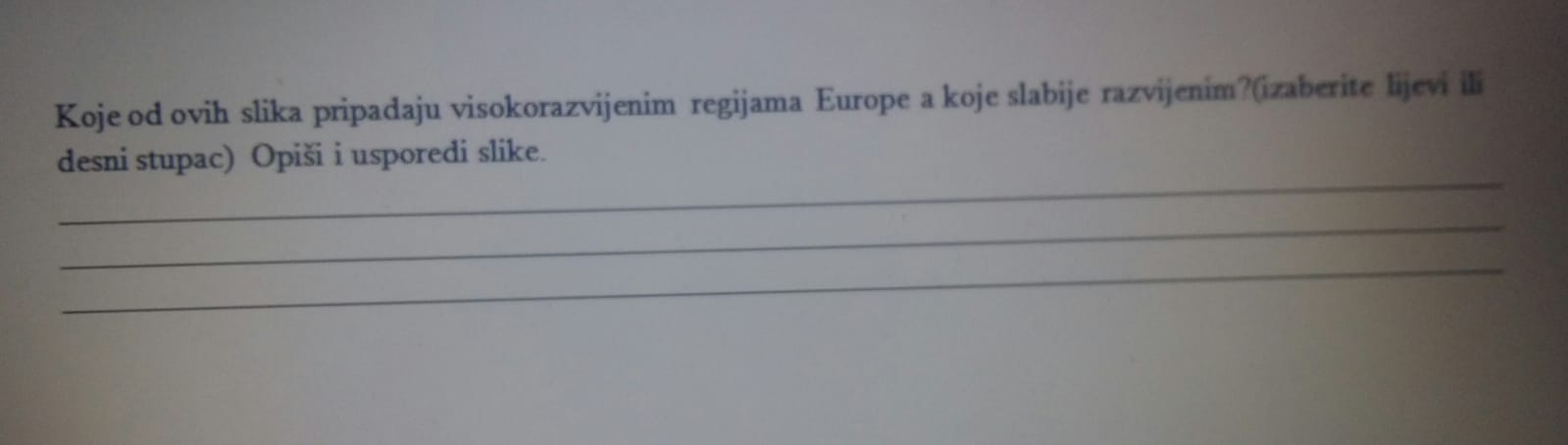 